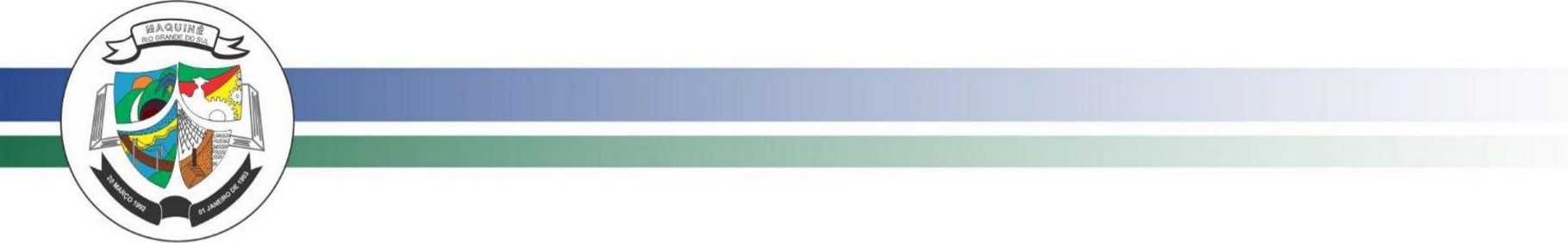 PREFEITURA MUNICIPAL DE MAQUINÉSECRETARIA MUNICIPAL DE ADMINISTRAÇÃO E RECURSOS HUMANOS                                                                  EDITAL Nº232/2022PROCESSO SELETIVO SIMPLIFICADO – PSS - Nº 017/2022.Divulga o resultado final e a homologação do Processo Seletivo Simplificado, CR(Cadastro Reserva) para contratação temporária para as funções de Técnico em Enfermagem e Agente de Combate a Endemias e Agente Fiscal, Ambiental, de Obras e Posturas.O MUNICÍPIO DE MAQUINÉ, pessoa jurídica de direito público, com sede na Rua Osvaldo Bastos, 622, representado pelo Prefeito Municipal, Sr. João Marcos Bassani dos Santos, no uso de suas atribuições legais, com base no art. 37, IX, da Constituição da República, amparado pelo excepcional interesse público, TORNA PÚBLICO a realização de Processo Seletivo Simplificado para a função temporária de TÉCNICO EM   ENFERMAGEM - CR (Cadastro Reserva), AGENTE DE COMBATE A ENDEMIAS - CR (Cadastro Reserva) e AGENTE FISCAL, AMBIENTAL, DE OBRAS E POSTURAS - CR (Cadastro Reserva) considerando o conteúdo do processo administrativo nº 5.783/2022, que será regido pelas normas estabelecidas neste Edital e no Decreto Municipal nº 2.862/2018, TORNA PÚBLICO O RESULTADO FINAL E A HOMOLOGAÇÃO DO PSS N° 017/2022.                                                                    RESULTADO FINAL                                                                            Maquiné,  07 de dezembro de 2022.                  REGISTRE-SE PUBLIQUE-SE                     Caroline da Silva Cardoso                                João Marcos Bassani dos  Santos               Secretária de Administração e RH                                       Prefeito MunicipalTÉCNICO EM    ENFERMAGEMTÉCNICO EM    ENFERMAGEMTÉCNICO EM    ENFERMAGEMTÉCNICO EM    ENFERMAGEMNOME DO CANDIDATONº DA INSCRIÇÃOPONTUAÇÃOCOLOCAÇÃOANA MARIA VALLI TEIXEIRA BOFF003651° LUGARFABIANA ANTONIO ANDRADE DE ANDRADE004432° LUGARINGRID LAPPE DE ABREU006403° LUGARGUSTAVO HENRIQUE QUILES ALVES007254° LUGARJOÃO MARCOS DE CARVALHO005155° LUGARADRIANA VIDAL DA SILVA00266° LUGARRAQUEL CARDOSO DE OLIVEIRA00157° LUGARAGENTE DE COMBATE A ENDEMIASAGENTE DE COMBATE A ENDEMIASAGENTE DE COMBATE A ENDEMIASAGENTE DE COMBATE A ENDEMIASNOME DO CANDIDATONº DA INSCRIÇÃOPONTUAÇÃOCOLOCAÇÃOPEDRO AUGUSTO LIMA FERREIRA002821° LUGARROSSANO MANSAN019822° LUGARGIOVANA DE CARVALHO006803° LUGARALANA DIAS MONTEIRO021794° LUGARJOSEANE DA SILVA JARDIM020765° LUGARRICARDO BEHNCK  ALVES001766° LUGARMAIKELEN DE JESUS MATOS EINECKE005757° LUGARMAYRA ALMEIDA DA SILVEIRA012758° LUGARMARIA CECILIA PEREIRA014739° LUGARMORGANA MAIER DO NASCIMENTO0157210° LUGARFLAVIA MILCHARECK DIAS0037011° LUGARNELI RODRIGUES DE SOUZA0236812° LUGARRENITA CANDIDA ZANG DE MORAIS0046713° LUGARANA PAULA PICENNI0116114° LUGARZILON HILÁRIO JARDIM0226015° LUGARANA MARIA VALLI TEIXEIRA BOFF0096016° LUGARMARIANI AMARAL EBERHARDT0176017° LUGARAGENTE FISCAL, AMBIENTAL, DE OBRAS E POSTURASAGENTE FISCAL, AMBIENTAL, DE OBRAS E POSTURASAGENTE FISCAL, AMBIENTAL, DE OBRAS E POSTURASAGENTE FISCAL, AMBIENTAL, DE OBRAS E POSTURASNOME DO CANDIDATONº DA INSCRIÇÃOPONTUAÇÃOBRUNO PEREIRA DOS SANTOS003601° LUGARCARLOS EDUARDO MANOEL DA ROSA001552° LUGAR